Bulletin for Wednesday, November 29, 2017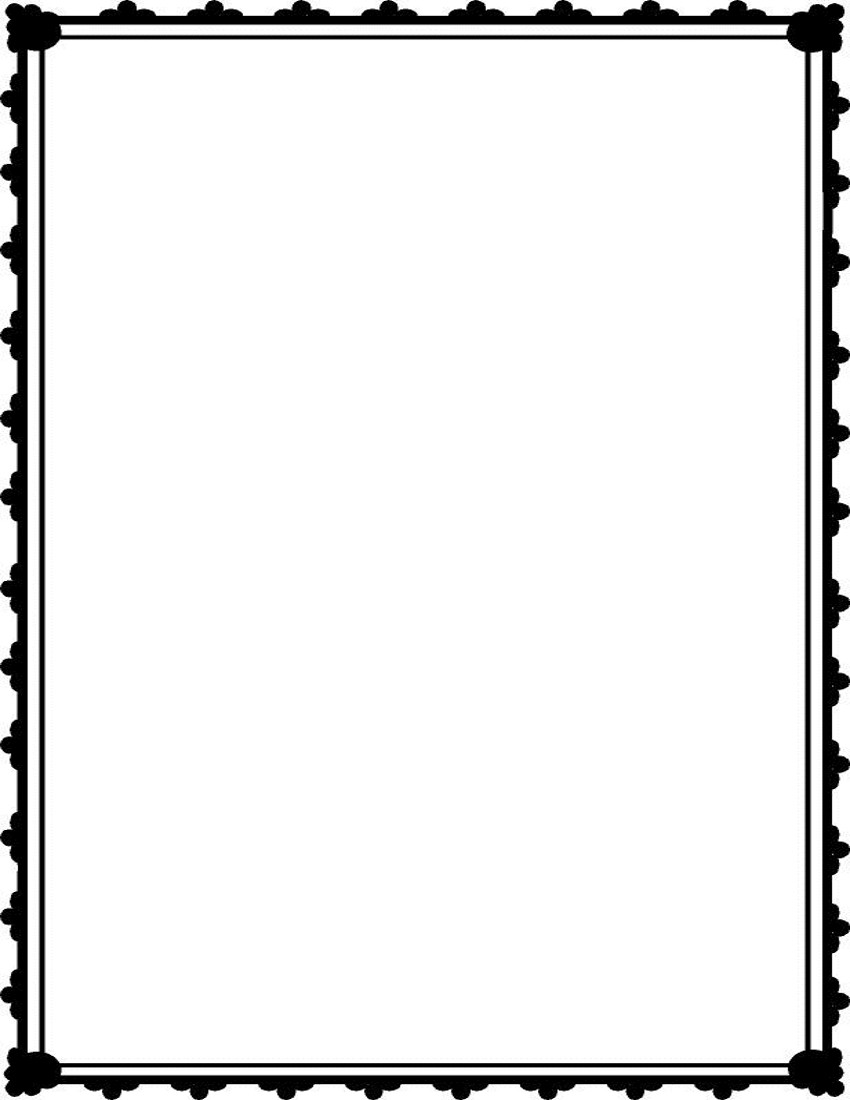 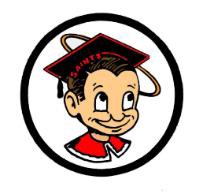 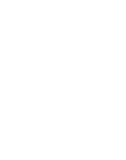 GENERALWe would like to invite you all to the Pep Rally this Friday at the SMHS stadium at the beginning of 6th period (1:05 pm). The purpose of the rally is to honor the All-League athletes from the fall sports season and show our support to our Football Team prior to their Championship CIF game. As you know, we are playing our first ever home CIF Championship Football Game at SMHS this Saturday at 7:45 p.m.  Please take roll during 6th period and walk with your class over to the stadium. The rally will be over at the end of the period. Again, attendance is voluntary and at teacher discretion. If teachers choose to attend, please go with your class. Mr. Salazar will follow up with seating arrangements.  Hope to see you all at the Rally and the Game.Are you going to the football game? Would you like to make a poster, to cheer on the team? Come by room 609, we will set you up!!This Friday, ASB is hosting a Saints Pride Day, wear your school spirit stuff and come to a fun rally at lunch.  Attention, students and faculty members!  Where can you go to hear music by Led Zeppelin, Adele, Cold Play, and Metallica, music by Lourde, Imagine Dragons, the Arctic Monkeys, Bob Marley, and Fleetwood Mac?  Come see the Saints Choir and Saints Guitar Orchestra perform on Friday, December 1st at 7:00 P.M. in the Ethel Pope Auditorium. Tickets are only $5.00 and can be purchased from choir or guitar students. You can also purchase tickets from Mr. Van Wie in room 113 (new building).  Come cheer for your friends as the choir and guitar orchestra performs some song favorites!!! Attention seniors:  Do you still have questions about your senior pictures?  Please come to an informational meeting this Friday at lunch in room 411.  There we will discuss all the information you need about your senior pictures, plus some information about getting your video in the yearbook!  Room 411 at lunch on Friday.CLUBSAttention FFA Members.  Are you interested in joining the Horse Judging Team?  If so, please attend a meeting TODAY, at lunch in Miss Sherry's room - 430.Key Club meeting, TODAY at lunch in room 355.  We will be having our Christmas party the following week.  We hope to see all members there.Yes Club:  There will be a meeting today at lunch in room 353.  Come by and meet some new friends and learn how you can say “Yes” to life!The Close Up Washington DC, club will meet today at lunch in Mr. Guiremands room 642.Hey FBLA members, we will be having a chapter meeting this Thursday November 30th, during lunch in Ms. Quaid's room 230. Please attend to learn about what Section events there are, how you can sign up to compete, and upcoming community service projects. We hope to see you all there!CE’ENI (pronounced: ce-nee) will be meeting tomorrow at lunch in room 234. Come join our club and bring a friend. Everyone is welcome!  CE’ENI tendrá reunión mañana durante la hora del almuerzo en al salón 234. Ven y conoce nuestro grupo y trae a tus amigas/os. ¡Todos son bienvenidos!SPORTSBoys Golf:  Have you boys ever wondered what golf is all about?  There is a meeting on THURSDAY at lunch in room 352 for all boys interested in playing golf.  Vital information will be shared.  No experience necessary and freshmen are especially encouraged to attend. If you're playing another winter sport right now, come learn about the sport you should play when this season ends.   Talk to Mr. Cheney in room 523 or Mr. Silva in 352.Congratulations to our Saints’ football team for winning the Third Round CIF SSD12 Semi-Final game last Friday and also winning the coin flip to see where the game will be hosted. That means that we will host the Division 12 CIF Football Championship this Saturday here at Santa Maria High School starting at 7:45 p.m. in the Dave Boyd Field at the Ralph Baldiviez Stadium. Admission for ALL students & children is $5.00, adults $12.00 and 4 years old and under are free.Santa Maria High School - Go, Saints!